INDICAÇÃO Nº 1885/2015Indica ao Poder Executivo Municipal a substituição de lâmpadas queimadas em postes de iluminação pública em ruas do bairro Terras de Santa Bárbara.Excelentíssimo Senhor Prefeito Municipal, Nos termos do Art. 108 do Regimento Interno desta Casa de Leis, dirijo-me a Vossa Excelência para indicar que, por intermédio do Setor competente, a substituição de lâmpadas queimadas em postes de iluminação pública em ruas do bairro Terras de Santa Bárbara.Justificativa:                     Moradores dessa rua, em especial a Sra. Andressa Pinheiro, reclamam que existem muitas lâmpadas em postes de iluminação pública em várias ruas do bairro que estão queimadas e necessitam de troca urgente. Ela disse que já ligou há mais de um mês no setor competente e até agora nada foi feito. A falta de iluminação e as ruas escuras oferecem perigo para a população do bairro. Plenário “Dr. Tancredo Neves”, em 08 de maio de 2015.José Antonio Ferreira“Dr. José”-vereador-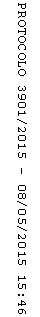 